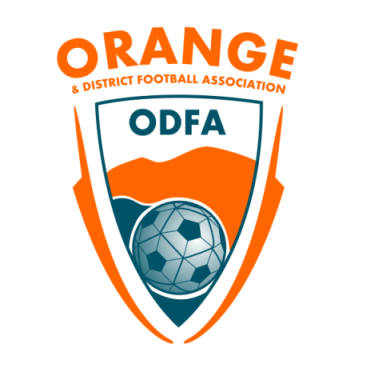 ODFAOver 35 Tournament29-30 September 2018Team Nomination PackTeam Nomination FormTournament RulesInsurance DetailsPlayer Declaration FormSample letter for teams outside Football NSW JurisdictionAccommodation OptionsTournament 2018 – RULESAll players MUST be 35 already in 2018 or over.Teams will be randomly placed into 4 groups (4 teams per group)Games will be two 25 minute halves All teams will play 3 games on the Saturday which will be a round robin format.Teams will be split into 2 divisions for Sunday (Shield & Plate) and will be played in a knockout format.Teams are guaranteed a minimum of 1 game on Sunday with the winning teams continuing through to the grand finals.Normal FIFA rules apply – referees will be supplied.Teams are restricted to a squad of 18 players.  The tournament will be unlimited interchange and all substitutions must be made from the half way line in stoppage of play.Any player receiving 3 yellow cards in the tournament will be ineligible to play in the next game.  Yellow cards will carry throughout the tournament.  Any player receiving a red card will not be eligible to play in the next game. But subject to the tournaments disciplinary procedures. The review tribunal will consist of 2 competition team captains and/or managers plus 2 members of the organising committee.Games are required to start on time so any team not ready to start when officials are ready within 3 Minutes will forfeit the game.All games will start on a buzzer and finish on buzzer, but subject to change on Sunday if games get out of a line due to extra time. A 5 minute Sin Bin rule will be applied for a Yellow Card issued to a player for referee dissent.  In the event of a dispute, the decision of the competition organisers shall be final and no correspondence will be entered into. The home team will change of strip if a clash of colours We ask if you could hold off drinking of alcohol until after your last game  Match points will be awarded as follows:Three points for a win;Two points for a score draw;One point for a scoreless draw;Zero points for a loss. Seeding for the 2nd round will be determined at the end of the 1st round byPoints – if still tiedGoal difference - if still tiedMost goals for - if still tiedToss of a coinIn the 2nd round, if teams are drawn at the end of full time, 5 minutes of extra time will be played. If during extra time, a team scores, a Golden Goal will operate and the team scoring the goal will be the winner of the game. If teams are still drawn at the end of extra time, a penalty shoot-out will occur to determine the winner.Player insuranceThe Orange Over 35 Tournament is sanctioned by Football NSW meaning, all players registered for season 2018 with Football NSW are covered for insurance purposes.  For players from another federation ie North Football NSW or Capital Football, they require a letter from the local federation confirming that the players listed for the team are registered for 2018 and are covered for the Orange Over 35 Tournament under the federation’s insurance policy.A suggested form of letter for teams to use as the basis for confirming players’ registration and insurance status with their local federation, is provided below.  The letter of confirmation from the federation should be sent to the tournament organizers by 19th September 2018.Any player, who was not registered with a club for the 2018 season, will need to be insured through Football NSW.  A special premium of $12 will apply to such players with the names of those players being notified to Football NSW by the tournament organisers prior to the commencement of the tournament.  The names of any players who are not registered and require special insurance cover, should be highlighted on the team sheet which is to be returned to organizers by 19th September 2018. Once the players name has been submitted to the ODFA the team will be responsible for payment of this. If the player does not attend the event the $12.00 fee will still be required to be paidPlayer DeclarationI, __________________________________________________________________________(Full name - Printed)of __________________________________________________________________________________(Full address)__________________________________________________________________________________Signed ________________________________________Date ___________________________________________Players who were registered to play football in the 2018 Season with Football NSW are covered for insurance purposes. Players, who were registered to play football in a competition conducted under the auspices of another body associated with Football Federation Australia, are likely to be covered for insurance purposes - this will need to be confirmed by the local federation with Football NSW prior to the commencement of the tournament.  Any player who is not registered for the 2018 season must pay an insurance levy of $12.Was the player registered to play football for the 2018 Season under the auspices of a body associated with Football Federation Australia (eg Capital Football)?Yes.	Name of Club:  ___________________________________________________No.  	Player was not registered in the 2018 winter football season [please tick]Player AgreementI agree to abide by the competition rules of the Orange Over 35 Tournament. I warrant that the information supplied on this form is accurate.I acknowledge that players participating in the Tournament may suffer injury, and I take full responsibility for any injury, loss or damage to me or my property arising from my participation in the competition. I will not seek to penalise, prosecute or claim compensation from the organisers, sponsors or participants of the competition for any loss injury or damage, and I indemnify the Orange & District Football Association against any claim or action by myself, heirs, executors or administrators in relation to any incident or harm, injury, damage or loss of life or property which may occur in the course of the Tournament in Orange on the 29th – 30th September 2018.FOR TEAMS OUTSIDE FOOTBALL NSW JURISDICTION – SUGGESTED FORM OF LETTER FOR CONFIRMING PLAYERS’ REGISTRATION AND INSURANCE STATUSPlease email form to Tournament organiser at over35@orangefootball.org.au or send via post to Competition Secretary ODFAPO Box 1273ORNAGE NSW 2800Or send via email to overOrange Over 35 Tournament – 29-30 September 2018Please be advised that the following players were registered with the <name of club and federation> for the 2018 season and are covered for insurance purposes for the Orange Over 35 Tournament being played in Orange over the weekend of 29-30 September 2018.Signature<Name and contact details of relevant authority in association>Accommodation OptionsThe Orange Over 35 Tournament is being held over the 29-30th of September, with Monday the 1st of October the long weekend. It is advised to book early. https://www.visitorange.com.au/accommodation/orangemotelhttps://www.visitnsw.com/destinations/country-nsw/orange-area/orange/accommodation https://www.wotif.com/Orange-Hotels.d2628.Travel-Guide-Hotels http://www.stayorange.com.au/ Orange & District Football AssociationOver 35 Tournament 29-30 September 2018Team Nomination Form Orange & District Football AssociationOver 35 Tournament 29-30 September 2018Team Nomination Form Orange & District Football AssociationOver 35 Tournament 29-30 September 2018Team Nomination Form Orange & District Football AssociationOver 35 Tournament 29-30 September 2018Team Nomination Form Orange & District Football AssociationOver 35 Tournament 29-30 September 2018Team Nomination Form Orange & District Football AssociationOver 35 Tournament 29-30 September 2018Team Nomination Form Team Nomination: $400 *Nominations Close 19th SeptemberTeam Nomination: $400 *Nominations Close 19th September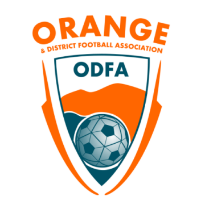 Team NameTeam NameTeam NameTeam Contact NameTeam Contact NameTeam Contact Email addressTeam Contact Email addressTeam Contact Email addressTeam Contact Phone Team Contact Phone IMPORTANT NOTES, PLEASE READ –Please provide all information on this form. If information is missing the Team Contact will be notified by email and registration of your team may be delayed until the committee is satisfied we have received all required information. This may mean your team misses out on a place in the competition.Teams will only be included in the competition if all fees are received with nomination form (no individual payments will be accepted)The competition draw will be finalised 2 weeks prior to competition, with The first 16 FULLY PAID TEAMS will be admitted to the competition (Additional teams by ODFA approval only). *Players not registered in any 2018 winter competition will be required to pay an additional $12 insurance feeNomination fees to be paid into the following account: ODFA BSB 802-129 Account: 26904Please send completed to forms to Tournament Organiser Johnny Kuntze at over35@orangefootball.org.au.  Further Information contact Johnny on 0419429829IMPORTANT NOTES, PLEASE READ –Please provide all information on this form. If information is missing the Team Contact will be notified by email and registration of your team may be delayed until the committee is satisfied we have received all required information. This may mean your team misses out on a place in the competition.Teams will only be included in the competition if all fees are received with nomination form (no individual payments will be accepted)The competition draw will be finalised 2 weeks prior to competition, with The first 16 FULLY PAID TEAMS will be admitted to the competition (Additional teams by ODFA approval only). *Players not registered in any 2018 winter competition will be required to pay an additional $12 insurance feeNomination fees to be paid into the following account: ODFA BSB 802-129 Account: 26904Please send completed to forms to Tournament Organiser Johnny Kuntze at over35@orangefootball.org.au.  Further Information contact Johnny on 0419429829IMPORTANT NOTES, PLEASE READ –Please provide all information on this form. If information is missing the Team Contact will be notified by email and registration of your team may be delayed until the committee is satisfied we have received all required information. This may mean your team misses out on a place in the competition.Teams will only be included in the competition if all fees are received with nomination form (no individual payments will be accepted)The competition draw will be finalised 2 weeks prior to competition, with The first 16 FULLY PAID TEAMS will be admitted to the competition (Additional teams by ODFA approval only). *Players not registered in any 2018 winter competition will be required to pay an additional $12 insurance feeNomination fees to be paid into the following account: ODFA BSB 802-129 Account: 26904Please send completed to forms to Tournament Organiser Johnny Kuntze at over35@orangefootball.org.au.  Further Information contact Johnny on 0419429829IMPORTANT NOTES, PLEASE READ –Please provide all information on this form. If information is missing the Team Contact will be notified by email and registration of your team may be delayed until the committee is satisfied we have received all required information. This may mean your team misses out on a place in the competition.Teams will only be included in the competition if all fees are received with nomination form (no individual payments will be accepted)The competition draw will be finalised 2 weeks prior to competition, with The first 16 FULLY PAID TEAMS will be admitted to the competition (Additional teams by ODFA approval only). *Players not registered in any 2018 winter competition will be required to pay an additional $12 insurance feeNomination fees to be paid into the following account: ODFA BSB 802-129 Account: 26904Please send completed to forms to Tournament Organiser Johnny Kuntze at over35@orangefootball.org.au.  Further Information contact Johnny on 0419429829IMPORTANT NOTES, PLEASE READ –Please provide all information on this form. If information is missing the Team Contact will be notified by email and registration of your team may be delayed until the committee is satisfied we have received all required information. This may mean your team misses out on a place in the competition.Teams will only be included in the competition if all fees are received with nomination form (no individual payments will be accepted)The competition draw will be finalised 2 weeks prior to competition, with The first 16 FULLY PAID TEAMS will be admitted to the competition (Additional teams by ODFA approval only). *Players not registered in any 2018 winter competition will be required to pay an additional $12 insurance feeNomination fees to be paid into the following account: ODFA BSB 802-129 Account: 26904Please send completed to forms to Tournament Organiser Johnny Kuntze at over35@orangefootball.org.au.  Further Information contact Johnny on 0419429829IMPORTANT NOTES, PLEASE READ –Please provide all information on this form. If information is missing the Team Contact will be notified by email and registration of your team may be delayed until the committee is satisfied we have received all required information. This may mean your team misses out on a place in the competition.Teams will only be included in the competition if all fees are received with nomination form (no individual payments will be accepted)The competition draw will be finalised 2 weeks prior to competition, with The first 16 FULLY PAID TEAMS will be admitted to the competition (Additional teams by ODFA approval only). *Players not registered in any 2018 winter competition will be required to pay an additional $12 insurance feeNomination fees to be paid into the following account: ODFA BSB 802-129 Account: 26904Please send completed to forms to Tournament Organiser Johnny Kuntze at over35@orangefootball.org.au.  Further Information contact Johnny on 0419429829IMPORTANT NOTES, PLEASE READ –Please provide all information on this form. If information is missing the Team Contact will be notified by email and registration of your team may be delayed until the committee is satisfied we have received all required information. This may mean your team misses out on a place in the competition.Teams will only be included in the competition if all fees are received with nomination form (no individual payments will be accepted)The competition draw will be finalised 2 weeks prior to competition, with The first 16 FULLY PAID TEAMS will be admitted to the competition (Additional teams by ODFA approval only). *Players not registered in any 2018 winter competition will be required to pay an additional $12 insurance feeNomination fees to be paid into the following account: ODFA BSB 802-129 Account: 26904Please send completed to forms to Tournament Organiser Johnny Kuntze at over35@orangefootball.org.au.  Further Information contact Johnny on 0419429829IMPORTANT NOTES, PLEASE READ –Please provide all information on this form. If information is missing the Team Contact will be notified by email and registration of your team may be delayed until the committee is satisfied we have received all required information. This may mean your team misses out on a place in the competition.Teams will only be included in the competition if all fees are received with nomination form (no individual payments will be accepted)The competition draw will be finalised 2 weeks prior to competition, with The first 16 FULLY PAID TEAMS will be admitted to the competition (Additional teams by ODFA approval only). *Players not registered in any 2018 winter competition will be required to pay an additional $12 insurance feeNomination fees to be paid into the following account: ODFA BSB 802-129 Account: 26904Please send completed to forms to Tournament Organiser Johnny Kuntze at over35@orangefootball.org.au.  Further Information contact Johnny on 0419429829IMPORTANT NOTES, PLEASE READ –Please provide all information on this form. If information is missing the Team Contact will be notified by email and registration of your team may be delayed until the committee is satisfied we have received all required information. This may mean your team misses out on a place in the competition.Teams will only be included in the competition if all fees are received with nomination form (no individual payments will be accepted)The competition draw will be finalised 2 weeks prior to competition, with The first 16 FULLY PAID TEAMS will be admitted to the competition (Additional teams by ODFA approval only). *Players not registered in any 2018 winter competition will be required to pay an additional $12 insurance feeNomination fees to be paid into the following account: ODFA BSB 802-129 Account: 26904Please send completed to forms to Tournament Organiser Johnny Kuntze at over35@orangefootball.org.au.  Further Information contact Johnny on 0419429829IMPORTANT NOTES, PLEASE READ –Please provide all information on this form. If information is missing the Team Contact will be notified by email and registration of your team may be delayed until the committee is satisfied we have received all required information. This may mean your team misses out on a place in the competition.Teams will only be included in the competition if all fees are received with nomination form (no individual payments will be accepted)The competition draw will be finalised 2 weeks prior to competition, with The first 16 FULLY PAID TEAMS will be admitted to the competition (Additional teams by ODFA approval only). *Players not registered in any 2018 winter competition will be required to pay an additional $12 insurance feeNomination fees to be paid into the following account: ODFA BSB 802-129 Account: 26904Please send completed to forms to Tournament Organiser Johnny Kuntze at over35@orangefootball.org.au.  Further Information contact Johnny on 0419429829IMPORTANT NOTES, PLEASE READ –Please provide all information on this form. If information is missing the Team Contact will be notified by email and registration of your team may be delayed until the committee is satisfied we have received all required information. This may mean your team misses out on a place in the competition.Teams will only be included in the competition if all fees are received with nomination form (no individual payments will be accepted)The competition draw will be finalised 2 weeks prior to competition, with The first 16 FULLY PAID TEAMS will be admitted to the competition (Additional teams by ODFA approval only). *Players not registered in any 2018 winter competition will be required to pay an additional $12 insurance feeNomination fees to be paid into the following account: ODFA BSB 802-129 Account: 26904Please send completed to forms to Tournament Organiser Johnny Kuntze at over35@orangefootball.org.au.  Further Information contact Johnny on 0419429829Players Full Name				DOBAddressPh NumberEmail AddressEmail AddressFFA NumberFFA NumberRegistered in 2018 Not Registered in 2018*1.2.3.4.5.6.7.8.9.10.11.12.13.14.15.16.17.18.Player’s nameRegistration No